Le Bas-Maine du Xè au XIIIè siècle: étude d'une sociétéLA MAITRISE DU MILIEUUn espace à conquérirUn espace maîtrisé LE TEMPS DES BARONSPuissance et pouvoirsDominésLE TEMPS DES MILITESLe pouvoir redistribué Essor et ordre seigneurial 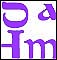 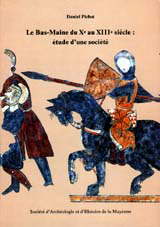 